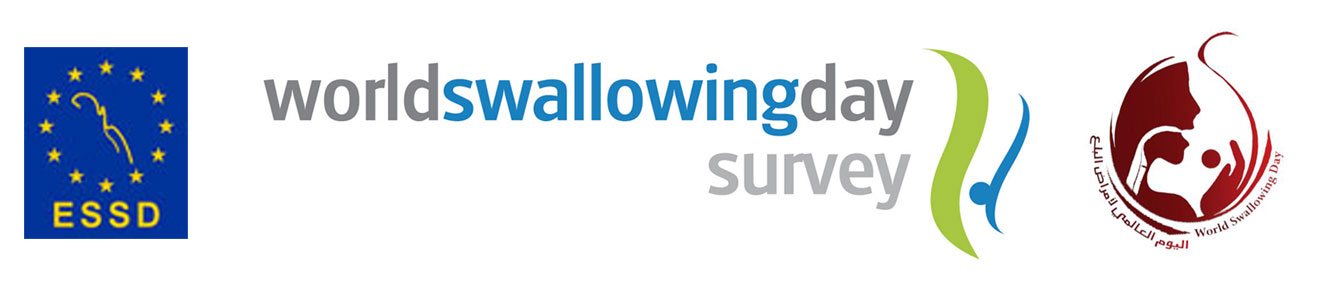 7 – 11 de diciembre de 2015Realiza cribaje de disfagia?En caso afirmativo, por favor, responda esta encuesta corta entra el 7 y 11 de diciembre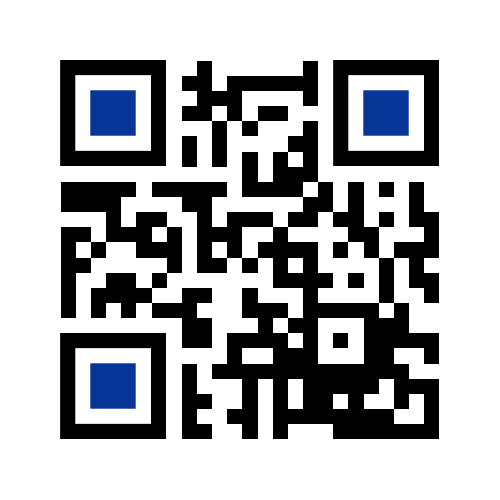 https://www.surveymonkey.com/r/ESSDWorldSwallowingDaySurvey2015Gracias por su ayuda. En la web de la ESSD (www.myessd.org) se reconocerá su contribución y le enviaremos los resultados de la encuestaLa Sociedad Europea para las Alteraciones de la Deglución (ESSD) con el Día Mundial de la Deglución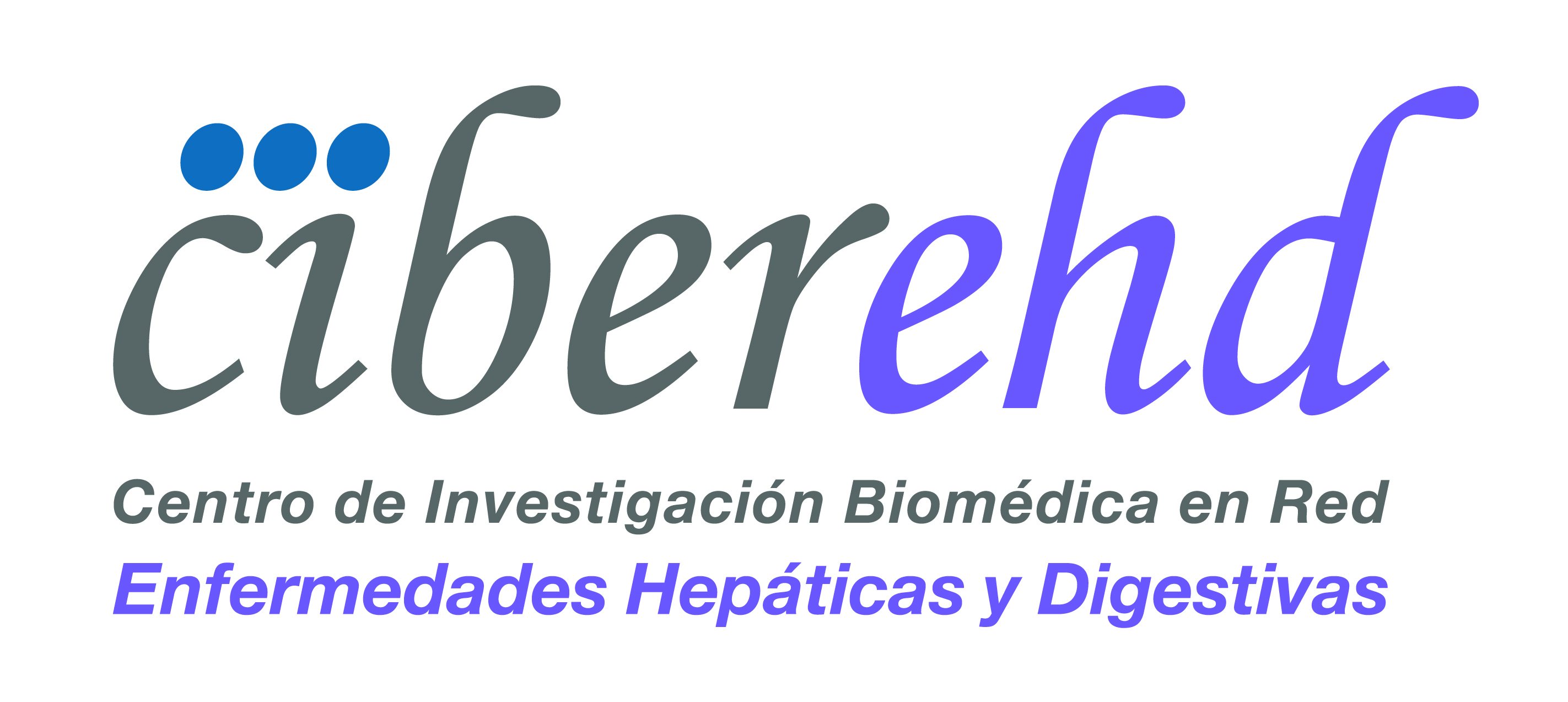 